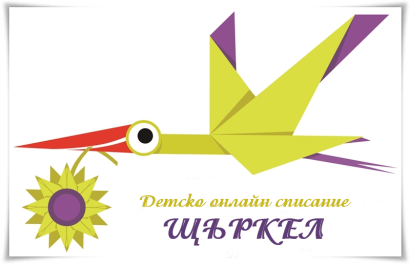 Списание „Щъркел“http://storks.biz/, newspaperstorks@gmail.com Тел.: 0877 85 77 33_______________________________________________________АПЛИКАЦИОННА ФОРМАЗа участие в конкурса„Роди се дете, Син ни се даде“Име и презиме на участника:Възраст:Училище:Адрес:         За контакт: Тел.:E-mail:Име и категория на творбата:Кратка автобиография на участника, до 10 изречения, в свободен стил.